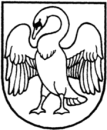 DĖL JONAVOS RAJONO SAVIVALDYBĖS ADMINISTRACIJOS DIREKTORIAUS 2021 M. RUGPJŪČIO 31 D. ĮSAKYMO NR. 13B-1417 „DĖL PAVEDIMO ORGANIZUOTI, KOORDINUOTI IR VYKDYTI TESTAVIMĄ JONAVOS RAJONO SAVIVALDYBĖS UGDYMO ĮSTAIGOSE“ PAKEITIMO2022 m. vasario 3  d. Nr. 13B-140JonavaVadovaudamasis Lietuvos Respublikos vietos savivaldos įstatymo 18 straipsnio 1 dalimi:Pakeičiu Jonavos rajono savivaldybės administracijos direktoriaus 2021 m. rugpjūčio 31 d. įsakymo Nr. 13B-1417 „Dėl pavedimo organizuoti, koordinuoti ir vykdyti testavimą Jonavos rajono savivaldybės ugdymo įstaigose” 1. ir 3.2. punktus ir juos išdėstau taip: „1. Nusprendžiu Jonavos rajono savivaldybės ugdymo įstaigose, vykdančiose pradinio, pagrindinio, vidurinio ugdymo programas bei pirminį profesinį mokymą, vykdyti testavimus COVID-19 ligai (koronaviruso infekcijai) įtarti ar diagnozuoti (toliau – testavimas) ugdomiems mokiniams, norintiems testuotis ugdymo įstaigų darbuotojams (įskaitant ikimokyklinį ir priešmokyklinį ugdymą ir neformalųjį vaikų švietimą, vykdomą toje pačioje ugdymo įstaigoje, kurioje organizuojamas testavimas tos pačios ugdymo įstaigos mokiniams) savikontrolės greitaisiais SARS-CoV-2 antigeno testais. Testavimus atlikti vadovaujantis Lietuvos Respublikos sveikatos apsaugos ministro – Valstybės lygio ekstremaliosios situacijos valstybės operacijų vadovo 2021 m. rugpjūčio 24 d. sprendimu Nr. V-1927 „Dėl pavedimo organizuoti, koordinuoti, ir vykdyti testavimą ugdymo įstaigose“.“ „3.2. Viešosios įstaigos Jonavos pirminės sveikatos priežiūros centro direktorei Astai Sivolovienei paskirti asmens sveikatos priežiūros specialistą atsakingą už visuomenės sveikatos specialistų ir (ar) ugdymo įstaigos (-ų) atstovų instruktavimą ir (ar) konsultavimą dėl antigenų testų atlikimo.“ Nustatau, kad šis įsakymas įsigalioja 2022 m. vasario 7 d.Šis įsakymas per vieną mėnesį nuo įteikimo dienos gali būti skundžiamas Lietuvos Respublikos administracinių bylų teisenos įstatymo nustatyta tvarka Lietuvos administracinių ginčų komisijos Kauno apygardos skyriui (Laisvės al. 36, Kaunas) arba Regionų apygardos administraciniams teismui bet kuriuose rūmuose (Šiaulių rūmai, Dvaro g. 80, Šiauliai; Panevėžio rūmai, Respublikos g. 62, Panevėžys; Klaipėdos rūmai, Galinio Pylimo g. 9, Klaipėda; Kauno rūmai, A.Mickevičiaus g. 8A, Kaunas).Administracijos direktorius				Valdas MajauskasLineta Jakimavičienė Renata Merfeldienė Parengė Modesta Bartošienė JONAVOS RAJONO SAVIVALDYBĖS ADMINISTRACIJOS
DIREKTORIUSĮSAKYMAS